BACCALAURÉAT PROFESSIONNEL RÉPARATION DES CARROSSERIESSession : 2016DOSSIER CORRIGÉCe dossier comprend 13 pages numérotées de DC 1/13 à DC 13/13.Concernant la correction du sujet se référer au document barème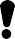 PHASE 100 :	/ 17 pointsVous devez effectuer le devis du véhicule PEUGEOT 4008 sur le remplacement de l’aile arrière droite (voir dossier sujet page 9/19 et dossier technique page 3/23 à 23/23)Le client a eu deux sinistres :	/ 15 ptsun choc avant gauche pris en charge par l’assuranceun choc arrière droit, celui-ci n’étant pas pris en charge par l’assurance.Le devis sera effectué uniquement sur le choc arrière droit et devra être au plus juste car le règlement sera effectué par le client.Il sera important de respecter les déposes poses et les traitements de protection, collage, sertis antigravillonnage et anticorrosion préconisé par le constructeur *voir dossier technique*DESCRIPTION  DU  VEHICULE  DE  MONSIEUR  DUPIN  POUR LE DEVISKilométrage du véhicule : 30 000 kmsTeinte du véhicule : Gris Thorium (Appliquer la prise en charge prévu pour cette teinte) Voir code couleur (dossier technique page 5/23 et 10/23)Voir carte grise pour le complément d’informations (dossier technique page 3/23 à 4/23)L’expert va procéder au chiffrage du choc avant. Indiquez par des numéros l’ordre chronologique des différentes étapes du chiffrage et rayez les étapes non concernées par celui- ci./ 2 ptsFaire l’estimation financière	Lister les pièces et les produitsAnalyser la déformation	Planifier la réparationEditer l’ordre de réparation	Définir la méthode de réparationPHASE 200 :	/ 6 pointsCochez la bonne réponse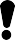 Vous prenez en charge le véhicule suite à votre devis et vous ouvrez un Ordre de Réparation avant d’effectuer les travaux.Pour qu’un OR soit contractuellement valable il doit comporter :	/ 2 ptLa signature du client uniquementLa signature de l’assureurAucune signatureLes signatures du client et du réparateurRetrouver la mauvaise pratique lors du tour du véhicule de  Mr DUPIN/ 2 ptJe mentionne les points d’impacts sur le schéma du véhiculeJe fais constater au client l’état des organes de sécuritéJe me dépêche  de faire le tour car le client patiente à la réceptionJe reporte sur l’OR  le kilométrage exact du véhiculeVous avez un doute sur la classification du choc, qu’est-ce qui va déterminer un choc du 3ème degré ?/ 2 ptLa zone de  déformation  ce situe dans la zone d’ancrage mécaniqueLa zone de défomation se situe sur les absorbeurs de la traverse avantLa traverse centrale est déforméeLe parrallélisme n’est pas conforme au valeurs constructeurLe volant n’est pas bien centréPHASE 300 :	/ 16 pointsAvant le démontage du véhicule vous devez effectuer un contrôle des trains roulants, afin de vous assurer de la géométrie du véhicule. Vous découvrez que les pneumatiques à l’avant sont en dessous du témoin d’usure. Cochez la bonne réponse	/ 1 ptJ’effectue le contrôle géométrie puis je change les pneus usagésJe n’effectue pas le contrôle géométrie et je change les pneusJe change les pneus et j’effectue le contrôle géométrieJ’effectue le contrôle géométrie sans changer les pneusQuels sont les contrôles préliminaires que vous allez vérifier avant d’effectuer la géométrie ? Contrôler la pression des pneus	3 ptsContrôler l’état des pneusContrôler les jeux des rotules, bras, roulements, etc…Remplissez ci-dessous les valeurs constructeur de contrôle géométrie des trains roulants de la 4008 de Monsieur DUPIN, indiquez si l’élément est réglable ou non réglable, et cochez l’angle droit et gauche qui est conforme ou pas. Voir dossier technique train roulant  page 20/23./ 12 ptsPHASE 400 :	Cochez la ou les bonnes réponses	/ 11 pointsLors du démontage du capot de la 4008, vous constatez que celui-ci est en aluminium.Ce métal est extrait d’un minerai appelé :	/ 1 ptOxyde de fer	Alumine	BauxiteAlucite	oxyde de cuivre	oxyde de cobaltVous remarquez lors de la livraison du capot neuf en aluminium que celui-ci a un impact qui est accessible par l’intérieur. Vous décidez de le réparer. Quels sont les 2 outils les plus appropriés pour effectuer une opération de débosselage sur une tôle d’aluminium nue ?/ 2 pts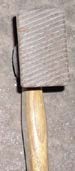 Batte striée	maillet bois spécifique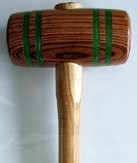 Spatule à rétreindre	batte gauffrée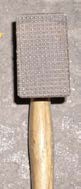 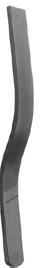 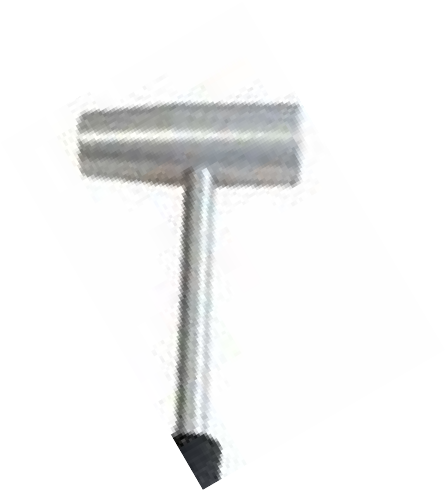 marteau aluminium	marteau à rétreindre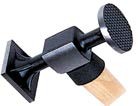 Justifier votre choix ?	/ 3 ptsL’aluminium est un métal qui a la propriété de s’allonger très rapidement, l’utilisation d’outil à rétreindre est à proscrire car l’allongement sera très rapide, de plus ces outils risquent de marquer et déposer des particules métallique dans l’aluminium ; une corrosion galvanique de contact peut se déclencher.Vous déposez l’optique de phare avant droit de type lampe à décharge (xénon), l’optique est munit d’un ballast. Quel est sa fonction ?	/ 2 pts Transformer le courant continu en courant alternatif , et augmenter la tension afin de créer un   arc électrique et maintenir une tension stable .Le	boîtier  haute  tension  (ballast)  délivre une tension	de maintien :  (cochez  la  ou les bonnes réponses)/ 1 pt9000 volts20000 volts35000 ampères145000 voltsVous déposer l’air bag latéral rideau et le prétentionneur gauche, quels précautions allez vous prendre pour les démonter en toute sécurité ?	/ 2 pt Verrouiller le calculateur d’airbag à l’aide de l’outil de diagnostique , ou débrancher la batterie attendre une dizaine de minutes afin de décharger les condensateurs et effectuer la dépose.PHASE 500 :	/ 4 points1.  Vous placez le véhicule sur le banc de mesure et vous effectuez les différentes mesures.Interpréter le relevé de côtes du soubassement de la 4008 (voir dossier technique page 21/23 et 22/23)	/ 4 ptsLes écarts de cotes (en largeur et en hauteur) sont minimes et se situent uniquement sur la traverse avant. Nous constatons que ces valeurs sont symétriques et lors d’un choc, il est très peu probable que la déformation soit identique à droite et à gauche. De plus, le contrôle du véhicule est effectué avec avec la mécanique montée.PHASE 730 :	/ 2 points1. Suite à la dépose des éléments et à la préparation des bords d’accostage, il est nécessaire de réaliser un traitement anti-corrosion afin de répondre à la garantie constructeur (voir dossier technique page 11/23 et 14/23)Cocher la ou les réponsesApplication d’une peinture électrosoudable  à base d’étainGalvanisation à chaudElectrozinguageApplication d’un apprêt cellulosiqueApplication d’une peinture électrosoudable  à base de zinc ou cuivre/ 2 ptsPHASE 740 :	/ 4 points1. Vous devrez présenter et ajuster différents éléments adjacents à l’aile ARD avant de la souder. Quel est le but de cette opération et citez les trois paramètres d’ajustement entre la porte ARD et l’aile ARD./ 4 ptsLe but de cette opération est de positionner parfaitement l’aile ARG en fonction des éléments adjacents et ainsi  éviter des surprises d’alignement lors du remontage.Respecter l’alignement des arrêtes entre la porte et l’aileRespecter les jeux d’origine entre la porte et l’aile ARGRespecter l’affleurement entre la porte et l’ailePHASE 750 :	/ 12 pointsCochez la ou les bonnes réponsesPour les opérations de soudure vous avez besoin d’un poste de soudure  MAG, MIGQuels sont les matériaux que vous pouvez souder avec les différents procédés de soudage ci- dessous. Cochez les bonnes réponses :/ 8 ptsDans la torche vous avez le tube contact, quel est son rôle ?/ 1 ptDe canaliser le gaz autour du fil et du bain de fusionDe modifier le transfert  du métal dans l’arc électriqueAmener le courant au fil fusible au plus près du bain de fusionDe créer une résistance électrique.Cochez la bonne réponseVous allez réaliser des points SERP, est–il nécessaire d’effectuer des essais au préalable sur des éprouvettes de tôle ou sur le véhicule ?/ 1 ptNon, pas obligatoirement le réglage des appareils actuels sont automatiqueOui, pour vérifier uniquement l’aspect du pointOui, sur des éprouvettes ordinaire de 0,6 mm d’épaisseurOui, sur des éprouvettes de mêmes épaisseurs et de même nature que les tôle à souder.Vous constatez qu’un boîtier électronique (calculateur) est à 15 cm de la zone à souder. Qu’est ce que vous devez faire ?/ 2  ptsProtéger celui-ci avec une couverture anti-feuLe déposerLe déconnecter et le protéger avec une couverture anti-feuLe protéger avec une plaque métalliquePHASE 900 :	/ 16 pointsEn réparation quels sont les traitements de surface sur tôle nue que préconise le constructeur lors de la réparation avant l’application de la peinture de finition ? Voir dossier technique page 10/23 et 23/23)/ 3 ptsElectrozinguageImpression époxy ou phosphatante ou 1KApprêtVous devez réparer le bouclier AR par collage, celui-ci est en polyéthylène avec une fissure de 7cm. On vous demande d’effectuer le mode opératoire jusqu'à la préparation avant la mise en apprêt. (DT 23/23)Réparation par collage/ 13 ptsVous allez appliquer une base à l’eau sur les différents éléments. Quel est le mode de séchage des bases mates ?/ 3 ptEvaporationOxydationRéaction chimiquePolyadditionHygiène / sécurité. Depuis quelques années de nouvelles réglementations sont apparues.Qu’est-ce que les composants organiques volatils (COV)/ 3 ptPigmentEaudiluant et solvant utilisés dans la peintureLa quantité d’air dans une cabine de peintureAdjuvantVous devez recharger la batterie car après contrôle au multimètre vous avez 11,80 volts Que signifie 65 AH sur une batterie ?	/ 2 ptSon intensité maximumSon temps de chargeSa capacité de déchargeSa tension maximumSa résistance maximumLe chef d’atelier vous demande de contrôler la lunette AR chauffante. Quel élément permet de mesurer une résistance chauffante ?/ 2 ptUn ampèremètreUn voltmètre.Un ohmmètre.Une lampe témoin.PHASE 1500 :	/ 2 points1. Le client veut profiter que son véhicule soit en réparation pour contrôler le circuit de climatisation en gaz (R134A).Quel contrôle devez-vous effectuer avant le remplissage d’un circuit de climatisation ?	/ 2 ptsEffectuer un test d’efficacité puis un contrôle de quantité de fluide et un tirage au vide pendant au moins 30 minutes puis contrôler  s’il y a une baisse au manomètre.Si toutefois il y a une baisse de pression il est impératif de faire un test de détection de fuite et réparer avant  d’entreprendre le remplissage complet du circuit.Baccalauréat Professionnel Réparation des carrosseries1606 – REP TSession 2016DCE2 - U2 : Épreuve technologique Etude de cas – Expertise techniqueDurée : 3hCoefficient : 3Page 1/13Baccalauréat Professionnel Réparation des carrosseries1606 – REP TSession 2016DCE2 - U2 : Épreuve technologique Etude de cas – Expertise techniqueDurée : 3hCoefficient : 3Page 2/13ENTREPRISEENTREPRISECLIENTCLIENTCLIENTCLIENTCLIENTCLIENTCLIENTCLIENTCLIENTCLIENTCLIENTCLIENTCarrosserie Sainte MaximeCarrosserie Sainte MaximeNom : DUPINNom : DUPINNom : DUPINNom : DUPINNom : DUPINNom : DUPINNom : DUPINNom : DUPINNom : DUPINNom : DUPINNom : DUPINNom : DUPIN178 rue Alexandre Lebains178 rue Alexandre LebainsPrénom : NicolasPrénom : NicolasPrénom : NicolasPrénom : NicolasPrénom : NicolasPrénom : NicolasPrénom : NicolasPrénom : NicolasPrénom : NicolasPrénom : NicolasPrénom : NicolasPrénom : NicolasTel : 04.85.58.01.11Tel : 04.85.58.01.11Tel : 04.85.58.01.11Tel : 04.85.58.01.11Tel : 04.85.58.01.11Tel : 04.85.58.01.11Tel : 04.85.58.01.11Tel : 04.85.58.01.11Tel : 04.85.58.01.11Tel : 04.85.58.01.11Tel : 04.85.58.01.11Tel : 04.85.58.01.1159169 FERIN LES BAINS59169 FERIN LES BAINSAdresse : 27 rue des RoiteletsAdresse : 27 rue des RoiteletsAdresse : 27 rue des RoiteletsAdresse : 27 rue des RoiteletsAdresse : 27 rue des RoiteletsAdresse : 27 rue des RoiteletsAdresse : 27 rue des RoiteletsAdresse : 27 rue des RoiteletsAdresse : 27 rue des RoiteletsAdresse : 27 rue des RoiteletsAdresse : 27 rue des RoiteletsAdresse : 27 rue des RoiteletsCode Postal : 59169 FERIN LES BAINSCode Postal : 59169 FERIN LES BAINSCode Postal : 59169 FERIN LES BAINSCode Postal : 59169 FERIN LES BAINSCode Postal : 59169 FERIN LES BAINSCode Postal : 59169 FERIN LES BAINSCode Postal : 59169 FERIN LES BAINSCode Postal : 59169 FERIN LES BAINSCode Postal : 59169 FERIN LES BAINSCode Postal : 59169 FERIN LES BAINSCode Postal : 59169 FERIN LES BAINSCode Postal : 59169 FERIN LES BAINSMarque :.......PEUGEOT......................	Modèle :....4008.................................Type :................JOPF……………….	Code couleur peinture :… KTHC …    0.10pt x 10= Nombre de portes :…5……….	Kms : ……30 000……………………….	/1 pt Année modèle:…2014………..	N° série : VFHJOPF012GT4578.......N° immatriculation ...AB-123-CD............          1ère immatriculation:…25…/…07……/…2014…….Marque :.......PEUGEOT......................	Modèle :....4008.................................Type :................JOPF……………….	Code couleur peinture :… KTHC …    0.10pt x 10= Nombre de portes :…5……….	Kms : ……30 000……………………….	/1 pt Année modèle:…2014………..	N° série : VFHJOPF012GT4578.......N° immatriculation ...AB-123-CD............          1ère immatriculation:…25…/…07……/…2014…….Marque :.......PEUGEOT......................	Modèle :....4008.................................Type :................JOPF……………….	Code couleur peinture :… KTHC …    0.10pt x 10= Nombre de portes :…5……….	Kms : ……30 000……………………….	/1 pt Année modèle:…2014………..	N° série : VFHJOPF012GT4578.......N° immatriculation ...AB-123-CD............          1ère immatriculation:…25…/…07……/…2014…….Marque :.......PEUGEOT......................	Modèle :....4008.................................Type :................JOPF……………….	Code couleur peinture :… KTHC …    0.10pt x 10= Nombre de portes :…5……….	Kms : ……30 000……………………….	/1 pt Année modèle:…2014………..	N° série : VFHJOPF012GT4578.......N° immatriculation ...AB-123-CD............          1ère immatriculation:…25…/…07……/…2014…….Marque :.......PEUGEOT......................	Modèle :....4008.................................Type :................JOPF……………….	Code couleur peinture :… KTHC …    0.10pt x 10= Nombre de portes :…5……….	Kms : ……30 000……………………….	/1 pt Année modèle:…2014………..	N° série : VFHJOPF012GT4578.......N° immatriculation ...AB-123-CD............          1ère immatriculation:…25…/…07……/…2014…….Marque :.......PEUGEOT......................	Modèle :....4008.................................Type :................JOPF……………….	Code couleur peinture :… KTHC …    0.10pt x 10= Nombre de portes :…5……….	Kms : ……30 000……………………….	/1 pt Année modèle:…2014………..	N° série : VFHJOPF012GT4578.......N° immatriculation ...AB-123-CD............          1ère immatriculation:…25…/…07……/…2014…….Marque :.......PEUGEOT......................	Modèle :....4008.................................Type :................JOPF……………….	Code couleur peinture :… KTHC …    0.10pt x 10= Nombre de portes :…5……….	Kms : ……30 000……………………….	/1 pt Année modèle:…2014………..	N° série : VFHJOPF012GT4578.......N° immatriculation ...AB-123-CD............          1ère immatriculation:…25…/…07……/…2014…….Marque :.......PEUGEOT......................	Modèle :....4008.................................Type :................JOPF……………….	Code couleur peinture :… KTHC …    0.10pt x 10= Nombre de portes :…5……….	Kms : ……30 000……………………….	/1 pt Année modèle:…2014………..	N° série : VFHJOPF012GT4578.......N° immatriculation ...AB-123-CD............          1ère immatriculation:…25…/…07……/…2014…….Marque :.......PEUGEOT......................	Modèle :....4008.................................Type :................JOPF……………….	Code couleur peinture :… KTHC …    0.10pt x 10= Nombre de portes :…5……….	Kms : ……30 000……………………….	/1 pt Année modèle:…2014………..	N° série : VFHJOPF012GT4578.......N° immatriculation ...AB-123-CD............          1ère immatriculation:…25…/…07……/…2014…….Marque :.......PEUGEOT......................	Modèle :....4008.................................Type :................JOPF……………….	Code couleur peinture :… KTHC …    0.10pt x 10= Nombre de portes :…5……….	Kms : ……30 000……………………….	/1 pt Année modèle:…2014………..	N° série : VFHJOPF012GT4578.......N° immatriculation ...AB-123-CD............          1ère immatriculation:…25…/…07……/…2014…….Marque :.......PEUGEOT......................	Modèle :....4008.................................Type :................JOPF……………….	Code couleur peinture :… KTHC …    0.10pt x 10= Nombre de portes :…5……….	Kms : ……30 000……………………….	/1 pt Année modèle:…2014………..	N° série : VFHJOPF012GT4578.......N° immatriculation ...AB-123-CD............          1ère immatriculation:…25…/…07……/…2014…….Marque :.......PEUGEOT......................	Modèle :....4008.................................Type :................JOPF……………….	Code couleur peinture :… KTHC …    0.10pt x 10= Nombre de portes :…5……….	Kms : ……30 000……………………….	/1 pt Année modèle:…2014………..	N° série : VFHJOPF012GT4578.......N° immatriculation ...AB-123-CD............          1ère immatriculation:…25…/…07……/…2014…….Marque :.......PEUGEOT......................	Modèle :....4008.................................Type :................JOPF……………….	Code couleur peinture :… KTHC …    0.10pt x 10= Nombre de portes :…5……….	Kms : ……30 000……………………….	/1 pt Année modèle:…2014………..	N° série : VFHJOPF012GT4578.......N° immatriculation ...AB-123-CD............          1ère immatriculation:…25…/…07……/…2014…….Marque :.......PEUGEOT......................	Modèle :....4008.................................Type :................JOPF……………….	Code couleur peinture :… KTHC …    0.10pt x 10= Nombre de portes :…5……….	Kms : ……30 000……………………….	/1 pt Année modèle:…2014………..	N° série : VFHJOPF012GT4578.......N° immatriculation ...AB-123-CD............          1ère immatriculation:…25…/…07……/…2014…….REPARATION  CARROSSERIE  PRIX MAIN D’ŒUVRE	/ 3 ptsREPARATION  CARROSSERIE  PRIX MAIN D’ŒUVRE	/ 3 ptsREPARATION  CARROSSERIE  PRIX MAIN D’ŒUVRE	/ 3 ptsREPARATION  CARROSSERIE  PRIX MAIN D’ŒUVRE	/ 3 ptsREPARATION  CARROSSERIE  PRIX MAIN D’ŒUVRE	/ 3 ptsREPARATION  CARROSSERIE  PRIX MAIN D’ŒUVRE	/ 3 ptsREPARATION  CARROSSERIE  PRIX MAIN D’ŒUVRE	/ 3 ptsREPARATION  CARROSSERIE  PRIX MAIN D’ŒUVRE	/ 3 ptsREPARATION  CARROSSERIE  PRIX MAIN D’ŒUVRE	/ 3 ptsREPARATION  CARROSSERIE  PRIX MAIN D’ŒUVRE	/ 3 ptsREPARATION  CARROSSERIE  PRIX MAIN D’ŒUVRE	/ 3 ptsREPARATION  CARROSSERIE  PRIX MAIN D’ŒUVRE	/ 3 ptsREPARATION  CARROSSERIE  PRIX MAIN D’ŒUVRE	/ 3 ptsREPARATION  CARROSSERIE  PRIX MAIN D’ŒUVRE	/ 3 ptsReference/ CodeLIBELLE DES TRAVAUXLIBELLE DES TRAVAUXQUANTITE HORAIREQUANTITE HORAIREQUANTITE HORAIREQUANTITE HORAIREQUANTITE HORAIREQUANTITE HORAIREP.UP.UP.UP.UPRIX H.TReference/ CodeLIBELLE DES TRAVAUXLIBELLE DES TRAVAUXT1T2T31 pt4112 LCAILE AR.DAILE AR.D2.002.008.908.903238454564+338=402.20 €REPARATION BOUCLIER ARREPARATION BOUCLIER AR2.502.503238454595 €	1 pt85RJBSDEPOSE /REPOSE GLACE DE CUSTODEDEPOSE /REPOSE GLACE DE CUSTODE1.101.103238454541.80 €	1 ptTOTAL MAIN D’ŒUVRE H.T (1)TOTAL MAIN D’ŒUVRE H.T (1)TOTAL MAIN D’ŒUVRE H.T (1)TOTAL MAIN D’ŒUVRE H.T (1)TOTAL MAIN D’ŒUVRE H.T (1)TOTAL MAIN D’ŒUVRE H.T (1)TOTAL MAIN D’ŒUVRE H.T (1)TOTAL MAIN D’ŒUVRE H.T (1)TOTAL MAIN D’ŒUVRE H.T (1)TOTAL MAIN D’ŒUVRE H.T (1)TOTAL MAIN D’ŒUVRE H.T (1)TOTAL MAIN D’ŒUVRE H.T (1)TOTAL MAIN D’ŒUVRE H.T (1)539 €PIÈCES A REMPLACER	/ 1,5 ptsPIÈCES A REMPLACER	/ 1,5 ptsPIÈCES A REMPLACER	/ 1,5 ptsPIÈCES A REMPLACER	/ 1,5 ptsPIÈCES A REMPLACER	/ 1,5 ptsPIÈCES A REMPLACER	/ 1,5 ptsPIÈCES A REMPLACER	/ 1,5 ptsPIÈCES A REMPLACER	/ 1,5 ptsPIÈCES A REMPLACER	/ 1,5 ptsPIÈCES A REMPLACER	/ 1,5 ptsPIÈCES A REMPLACER	/ 1,5 ptsPIÈCES A REMPLACER	/ 1,5 ptsPIÈCES A REMPLACER	/ 1,5 ptsPIÈCES A REMPLACER	/ 1,5 ptsReference/ CodeDESIGNATIONDESIGNATIONDESIGNATIONQUANTITEQUANTITEQUANTITEQUANTITEP.UP.UP.UP.UP.UPRIX H.TAILE AR.DAILE AR.DAILE AR.D1111511.35 €511.35 €511.35 €511.35 €511.35 €511.35 €	0,25ptKIT COLLAGEKIT COLLAGEKIT COLLAGE111117.55 €17.55 €17.55 €17.55 €17.55 €17.55 €	0,25ptANTIGRAVILLONANTIGRAVILLONANTIGRAVILLON111115.00 €15.00 €15.00 €15.00 €15.00 €15.00 €	0,25ptCORPS CREUX, SERTISCORPS CREUX, SERTISCORPS CREUX, SERTIS111130.00 €30.00 €30.00 €30.00 €30.00 €30.00 €	0,25ptCOLLE STRUCTURALECOLLE STRUCTURALECOLLE STRUCTURALE111114.29€14.29€14.29€14.29€14.29€14.29€  0,25ptTOTAL PIÈCES H.T (2)TOTAL PIÈCES H.T (2)TOTAL PIÈCES H.T (2)TOTAL PIÈCES H.T (2)TOTAL PIÈCES H.T (2)TOTAL PIÈCES H.T (2)TOTAL PIÈCES H.T (2)TOTAL PIÈCES H.T (2)TOTAL PIÈCES H.T (2)TOTAL PIÈCES H.T (2)TOTAL PIÈCES H.T (2)TOTAL PIÈCES H.T (2)588.19 €	0,25pt588.19 €	0,25ptPEINTURE PRIX MAIN D’ŒUVRE	/ 1,25 ptsPEINTURE PRIX MAIN D’ŒUVRE	/ 1,25 ptsPEINTURE PRIX MAIN D’ŒUVRE	/ 1,25 ptsPEINTURE PRIX MAIN D’ŒUVRE	/ 1,25 ptsPEINTURE PRIX MAIN D’ŒUVRE	/ 1,25 ptsPEINTURE PRIX MAIN D’ŒUVRE	/ 1,25 ptsPEINTURE PRIX MAIN D’ŒUVRE	/ 1,25 ptsPEINTURE PRIX MAIN D’ŒUVRE	/ 1,25 ptsPEINTURE PRIX MAIN D’ŒUVRE	/ 1,25 ptsPEINTURE PRIX MAIN D’ŒUVRE	/ 1,25 ptsPEINTURE PRIX MAIN D’ŒUVRE	/ 1,25 ptsPEINTURE PRIX MAIN D’ŒUVRE	/ 1,25 ptsPEINTURE PRIX MAIN D’ŒUVRE	/ 1,25 ptsPEINTURE PRIX MAIN D’ŒUVRE	/ 1,25 ptsReference/ CodeLIBELLE DES TRAVAUXLIBELLE DES TRAVAUXLIBELLE DES TRAVAUXLIBELLE DES TRAVAUXQUANTITE HORAIRE P2QUANTITE HORAIRE P2QUANTITE HORAIRE P2P.UP.UP.UP.UPRIX H.TPRIX H.T85F3YUAILE AR.DAILE AR.DAILE AR.DAILE AR.D3.503.503.5038 €38 €38 €38 €133 €	0,25pt133 €	0,25pt87F3YURACCORD PORTE AR.DRACCORD PORTE AR.DRACCORD PORTE AR.DRACCORD PORTE AR.D1.601.601.6038 €38 €38 €38 €60.80 €	0,25pt60.80 €	0,25pt86F3YUBOUCLIER ARBOUCLIER ARBOUCLIER ARBOUCLIER AR1.801.801.8038 €38 €38 €38 €68.40 €	0,25pt68.40 €	0,25ptABATTEMENT 15%ABATTEMENT 15%ABATTEMENT 15%ABATTEMENT 15%- 1.035- 1.035- 1.03538 €38 €38 €38 €- 39.33 €	0,25pt- 39.33 €	0,25ptTOTAL MAIN D’ŒUVRE PEINTURE (3)TOTAL MAIN D’ŒUVRE PEINTURE (3)TOTAL MAIN D’ŒUVRE PEINTURE (3)TOTAL MAIN D’ŒUVRE PEINTURE (3)TOTAL MAIN D’ŒUVRE PEINTURE (3)TOTAL MAIN D’ŒUVRE PEINTURE (3)TOTAL MAIN D’ŒUVRE PEINTURE (3)TOTAL MAIN D’ŒUVRE PEINTURE (3)TOTAL MAIN D’ŒUVRE PEINTURE (3)TOTAL MAIN D’ŒUVRE PEINTURE (3)TOTAL MAIN D’ŒUVRE PEINTURE (3)TOTAL MAIN D’ŒUVRE PEINTURE (3)222.87 €	0,25pt222.87 €	0,25ptINGREDIENTS PEINTURE / PRISE EN CHARGE PEINTURE	/ 1,5 ptsINGREDIENTS PEINTURE / PRISE EN CHARGE PEINTURE	/ 1,5 ptsINGREDIENTS PEINTURE / PRISE EN CHARGE PEINTURE	/ 1,5 ptsINGREDIENTS PEINTURE / PRISE EN CHARGE PEINTURE	/ 1,5 ptsINGREDIENTS PEINTURE / PRISE EN CHARGE PEINTURE	/ 1,5 ptsINGREDIENTS PEINTURE / PRISE EN CHARGE PEINTURE	/ 1,5 ptsINGREDIENTS PEINTURE / PRISE EN CHARGE PEINTURE	/ 1,5 ptsINGREDIENTS PEINTURE / PRISE EN CHARGE PEINTURE	/ 1,5 ptsINGREDIENTS PEINTURE / PRISE EN CHARGE PEINTURE	/ 1,5 ptsINGREDIENTS PEINTURE / PRISE EN CHARGE PEINTURE	/ 1,5 ptsINGREDIENTS PEINTURE / PRISE EN CHARGE PEINTURE	/ 1,5 ptsINGREDIENTS PEINTURE / PRISE EN CHARGE PEINTURE	/ 1,5 ptsINGREDIENTS PEINTURE / PRISE EN CHARGE PEINTURE	/ 1,5 ptsINGREDIENTS PEINTURE / PRISE EN CHARGE PEINTURE	/ 1,5 ptsReference/ CodeLIBELLE DES TRAVAUXLIBELLE DES TRAVAUXLIBELLE DES TRAVAUXQUANTITE HORAIREQUANTITE HORAIREQUANTITE HORAIREQUANTITE HORAIREP.UP.UP.UP.UPRIX H.TPRIX H.TINGREDIENTS  5.86 X27INGREDIENTS  5.86 X27INGREDIENTS  5.86 X2727 €27 €27 €27 €158.22 €	0,5pt158.22 €	0,5ptPRISE  EN  CHARGES METAL.PRISE  EN  CHARGES METAL.PRISE  EN  CHARGES METAL.1.001.001.001.0038 €38 €38 €38 €38.00 €	0,5pt38.00 €	0,5ptTOTAL INGREDIENTS PEINTURE (4)TOTAL INGREDIENTS PEINTURE (4)TOTAL INGREDIENTS PEINTURE (4)TOTAL INGREDIENTS PEINTURE (4)TOTAL INGREDIENTS PEINTURE (4)TOTAL INGREDIENTS PEINTURE (4)TOTAL INGREDIENTS PEINTURE (4)TOTAL INGREDIENTS PEINTURE (4)TOTAL INGREDIENTS PEINTURE (4)TOTAL INGREDIENTS PEINTURE (4)TOTAL INGREDIENTS PEINTURE (4)TOTAL INGREDIENTS PEINTURE (4)196.22 €	0,5pt196.22 €	0,5ptMAIN D’ŒUVRE+ PIECES + MAIN D’ŒUVRE PEINTURE + INGREDIENTS PEINTURE H.T(1+2+3+4)	/ 2,75 ptsMAIN D’ŒUVRE+ PIECES + MAIN D’ŒUVRE PEINTURE + INGREDIENTS PEINTURE H.T(1+2+3+4)	/ 2,75 ptsMAIN D’ŒUVRE+ PIECES + MAIN D’ŒUVRE PEINTURE + INGREDIENTS PEINTURE H.T(1+2+3+4)	/ 2,75 ptsMAIN D’ŒUVRE+ PIECES + MAIN D’ŒUVRE PEINTURE + INGREDIENTS PEINTURE H.T(1+2+3+4)	/ 2,75 ptsMAIN D’ŒUVRE+ PIECES + MAIN D’ŒUVRE PEINTURE + INGREDIENTS PEINTURE H.T(1+2+3+4)	/ 2,75 ptsMAIN D’ŒUVRE+ PIECES + MAIN D’ŒUVRE PEINTURE + INGREDIENTS PEINTURE H.T(1+2+3+4)	/ 2,75 ptsMAIN D’ŒUVRE+ PIECES + MAIN D’ŒUVRE PEINTURE + INGREDIENTS PEINTURE H.T(1+2+3+4)	/ 2,75 ptsMAIN D’ŒUVRE+ PIECES + MAIN D’ŒUVRE PEINTURE + INGREDIENTS PEINTURE H.T(1+2+3+4)	/ 2,75 ptsMAIN D’ŒUVRE+ PIECES + MAIN D’ŒUVRE PEINTURE + INGREDIENTS PEINTURE H.T(1+2+3+4)	/ 2,75 ptsMAIN D’ŒUVRE+ PIECES + MAIN D’ŒUVRE PEINTURE + INGREDIENTS PEINTURE H.T(1+2+3+4)	/ 2,75 ptsMAIN D’ŒUVRE+ PIECES + MAIN D’ŒUVRE PEINTURE + INGREDIENTS PEINTURE H.T(1+2+3+4)	/ 2,75 ptsMAIN D’ŒUVRE+ PIECES + MAIN D’ŒUVRE PEINTURE + INGREDIENTS PEINTURE H.T(1+2+3+4)	/ 2,75 pts1546.28 €	0,5 pt1546.28 €	0,5 ptTOTAL HORS TAXE X 20 % DE T.V.ATOTAL HORS TAXE X 20 % DE T.V.ATOTAL HORS TAXE X 20 % DE T.V.ATOTAL HORS TAXE X 20 % DE T.V.ATOTAL HORS TAXE X 20 % DE T.V.ATOTAL HORS TAXE X 20 % DE T.V.AT.V.AT.V.AT.V.AT.V.AT.V.AT.V.A309.26 €	0,25 pt309.26 €	0,25 ptTOTAL H.T + TOTAL T.V.A = PRIX A PAYER OU PRIX T.T.CTOTAL H.T + TOTAL T.V.A = PRIX A PAYER OU PRIX T.T.CTOTAL H.T + TOTAL T.V.A = PRIX A PAYER OU PRIX T.T.CTOTAL H.T + TOTAL T.V.A = PRIX A PAYER OU PRIX T.T.CTOTAL H.T + TOTAL T.V.A = PRIX A PAYER OU PRIX T.T.CTOTAL H.T + TOTAL T.V.A = PRIX A PAYER OU PRIX T.T.CTOTAL T.T.CTOTAL T.T.CTOTAL T.T.CTOTAL T.T.CTOTAL T.T.CTOTAL T.T.C1855.54 €	2 pts1855.54 €	2 ptsBaccalauréat Professionnel Réparation des carrosseries1606 – REP TSession 2016DCE2 - U2 : Épreuve technologique Etude de cas – Expertise techniqueDurée : 3hCoefficient : 3Page 3/13Baccalauréat Professionnel Réparation des carrosseries1606 – REP TSession 2016DCE2 - U2 : Épreuve technologique Etude de cas – Expertise techniqueDurée : 3hCoefficient : 3Page 4/13Géométrie du train roulantRéglable ou Non réglableGéométrie du train roulantRéglable ou Non réglableRelevéDroit	GaucheValeurs constructeurAngle ConformeDroit	gaucheAngle ConformeDroit	gaucheAngle non conforme à réglerdroit  gaucheAngle non conforme à réglerdroit  gaucheChasseNon réglable2°50’	2°50’+ 2°40’ ( + ou - 30’)XXParallélismeRéglable0 ° 8’	0 ° 9’+0°03’ (+ ou – 0°05’)XXPivotNon réglable12 ° 05 ‘	12° 05’+13° 00’(+ ou - 1°30’)XXCarrossageNon réglable0° 43’	0° 43’+0°15' (+ ou – 0°30’)XXGéométrie du train arrièreGéométrie du train arrièreParallélismeRéglable0 ° 22’	0 ° 20’0°08	à	0°15’XXCarrossageNon réglable- 0° 40’	- 0° 42’-0°25’ + ou – 0°30’XXBaccalauréat Professionnel Réparation des carrosseries1606 – REP TSession 2016DCE2 - U2 : Épreuve technologique Etude de cas – Expertise techniqueDurée : 3hCoefficient : 3Page 5/13Baccalauréat Professionnel Réparation des carrosseries1606 – REP TSession 2016DCE2 - U2 : Épreuve technologiqueEtude de cas – Expertise techniqueDurée : 3hCoefficient : 3Page 6/13Baccalauréat Professionnel Réparation des carrosseries1606 – REP TSession 2016DCE2 - U2 : Épreuve technologique Etude de cas – Expertise techniqueDurée : 3hCoefficient : 3Page 7/13Baccalauréat Professionnel Réparation des carrosseries1606 – REP TSession 2016DCE2 - U2 : Épreuve technologique Etude de cas – Expertise techniqueDurée : 3hCoefficient : 3Page 8/13matériauxProcédé MAGProcédé par brasage MIG(cupro)Procédé MIG  AlProcédé TIGAcier douxXXXAcier HLE /THLEXXXAluminiumXXEtainPolypropylène ( PP )Baccalauréat Professionnel Réparation des carrosseries1606 – REP TSession 2016DCE2 - U2 : Épreuve technologique Etude de cas – Expertise techniqueDurée : 3hCoefficient : 3Page 9/13Baccalauréat Professionnel Réparation des carrosseries1606 – REP TSession 2016DCE2 - U2 : Épreuve technologique Etude de cas – Expertise techniqueDurée : 3hCoefficient : 3Page 10/13N°OPERATIONSRENSEIGNEMENTS TECHNIQUESOUTILS1Préparer le poste de travailPlacer l’élément à réparer sur une zone de travail ventilée et spécifique pour ce type d’intervention.Traiteaux, mallette de réparation plastique2DégraisserA l’intérieur puis à l’extérieur avec un dégraissant spécial pour plastiqueChiffons, dégraissant plastique3Préparer l’interventionFaire un chanfrein d’une largeur de 2 cm de chaque côté de la réparation et agrandissez la largeur de la fissure d’environ 3mm. Percer à l’extrémité de la cassure, un trou de diamètre 4 pour éviter que l’élément, une fois réparé, vienne fissurer à cause des vibrations.Meuleuse d’angle, disque grain 50, perceuse et forêt de 4 mm4PoncerPoncer 5 à 10 cm autour de la surface à réparer de façon à favoriser l’adhérence des produits.ponceuse orbitale avec un disque de P 120 / P1805NettoyerSouffler et nettoyer avec un dégraissant prévu pour ce type de réparation (livré dans le kit de réparation)Chiffons, dégraissant spécial plastique6Aligner et maintenir en positionAligner les arrêtes à l’aide en prenant soin de ne pas obstruer la zone à réparée.Pinces blocs7Application primaireVaporiser une fine couche de primaire d’adhérence sur l’intérieur et laisser sécher à l’air libre.Primaire d’accrochage8Collage intérieurPositionner une toile de renfort (livrée dans le kit) sur la cassure. Appliquer la colle et lisser. Le séchage peut être accéléré par un infra rouge.Toile de renfort, résine + pistolet+ buse, film plastique, spatule9Collage extérieurVaporiser le primaire d’adhérence et laisser sécher. Appliquer la colle, lisser et laisser sécher.idem10Poncerla surface réparée avec une ponceuse orbitale, ou une calle à ponçer et un disque de P 120 (protections individuelles obligatoires).Ponceuse, calle papiers abrasifs P120, P180, P24011Appliquer masticUn mastic de finition spécial plastiqueCalle, mastic ou résine époxy12PoncerEn respectant la granulométrieCalle à poncer, papier P120/P180/P240/P32013DégraisserLe bouclierDégraissant peinture, chiffon,  soufflette,14CacherLa zone réparée avant application de l’apprêtPapier kraft, tirots…Baccalauréat Professionnel Réparation des carrosseries1606 – REP TSession 2016DCE2 - U2 : Épreuve technologique Etude de cas – Expertise techniqueDurée : 3hCoefficient : 3Page 11/13Baccalauréat Professionnel Réparation des carrosseries1606 – REP TSession 2016DCE2 - U2 : Épreuve technologique Etude de cas – Expertise techniqueDurée : 3hCoefficient : 3Page 12/13Baccalauréat Professionnel Réparation des carrosseries1606 – REP TSession 2016DCE2 - U2 : Épreuve technologique Etude de cas – Expertise techniqueDurée : 3hCoefficient : 3Page 13/13